基本信息基本信息 更新时间：2022-04-06 15:25  更新时间：2022-04-06 15:25  更新时间：2022-04-06 15:25  更新时间：2022-04-06 15:25 姓    名姓    名王女士王女士年    龄25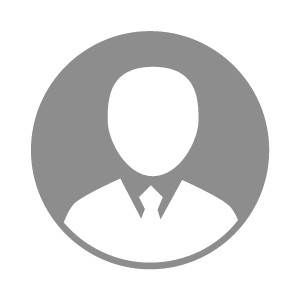 电    话电    话下载后可见下载后可见毕业院校青海大学邮    箱邮    箱下载后可见下载后可见学    历本科住    址住    址青海省海东市乐都区高庙镇西村417号青海省海东市乐都区高庙镇西村417号期望月薪10000-20000求职意向求职意向疫苗研发专员,疫苗生产总监,招聘经理疫苗研发专员,疫苗生产总监,招聘经理疫苗研发专员,疫苗生产总监,招聘经理疫苗研发专员,疫苗生产总监,招聘经理期望地区期望地区重庆市|山东省/青岛市|陕西省/西安市|青海省|四川省/成都市重庆市|山东省/青岛市|陕西省/西安市|青海省|四川省/成都市重庆市|山东省/青岛市|陕西省/西安市|青海省|四川省/成都市重庆市|山东省/青岛市|陕西省/西安市|青海省|四川省/成都市教育经历教育经历就读学校：青海大学 就读学校：青海大学 就读学校：青海大学 就读学校：青海大学 就读学校：青海大学 就读学校：青海大学 就读学校：青海大学 工作经历工作经历工作时间：2021-09-27-2021-12-10 工作时间：2021-09-27-2021-12-10 工作时间：2021-09-27-2021-12-10 工作时间：2021-09-27-2021-12-10 工作时间：2021-09-27-2021-12-10 工作时间：2021-09-27-2021-12-10 工作时间：2021-09-27-2021-12-10 自我评价自我评价本人性格热情开朗，待人友好，为人真诚谦虚。能吃苦耐劳，尽职尽责，有耐心，做事稳重、认真负责。学习刻苦认真，成绩优秀，品学兼优，连续三年获得学院奖学金。为人诚恳勤奋好学、脚踏实地，有较强的团队精神，工作积极进取，态度认真。
在校期间所学的知识较为局限，我不满足于现有的知识水平，目前最缺乏的是实践工作经验，我期望在实践中得到锻炼和提高，我渴望能够加入贵公司。我做事有耐心，肯钻研肯吃苦，遇到困难和问题时本人性格热情开朗，待人友好，为人真诚谦虚。能吃苦耐劳，尽职尽责，有耐心，做事稳重、认真负责。学习刻苦认真，成绩优秀，品学兼优，连续三年获得学院奖学金。为人诚恳勤奋好学、脚踏实地，有较强的团队精神，工作积极进取，态度认真。
在校期间所学的知识较为局限，我不满足于现有的知识水平，目前最缺乏的是实践工作经验，我期望在实践中得到锻炼和提高，我渴望能够加入贵公司。我做事有耐心，肯钻研肯吃苦，遇到困难和问题时本人性格热情开朗，待人友好，为人真诚谦虚。能吃苦耐劳，尽职尽责，有耐心，做事稳重、认真负责。学习刻苦认真，成绩优秀，品学兼优，连续三年获得学院奖学金。为人诚恳勤奋好学、脚踏实地，有较强的团队精神，工作积极进取，态度认真。
在校期间所学的知识较为局限，我不满足于现有的知识水平，目前最缺乏的是实践工作经验，我期望在实践中得到锻炼和提高，我渴望能够加入贵公司。我做事有耐心，肯钻研肯吃苦，遇到困难和问题时本人性格热情开朗，待人友好，为人真诚谦虚。能吃苦耐劳，尽职尽责，有耐心，做事稳重、认真负责。学习刻苦认真，成绩优秀，品学兼优，连续三年获得学院奖学金。为人诚恳勤奋好学、脚踏实地，有较强的团队精神，工作积极进取，态度认真。
在校期间所学的知识较为局限，我不满足于现有的知识水平，目前最缺乏的是实践工作经验，我期望在实践中得到锻炼和提高，我渴望能够加入贵公司。我做事有耐心，肯钻研肯吃苦，遇到困难和问题时本人性格热情开朗，待人友好，为人真诚谦虚。能吃苦耐劳，尽职尽责，有耐心，做事稳重、认真负责。学习刻苦认真，成绩优秀，品学兼优，连续三年获得学院奖学金。为人诚恳勤奋好学、脚踏实地，有较强的团队精神，工作积极进取，态度认真。
在校期间所学的知识较为局限，我不满足于现有的知识水平，目前最缺乏的是实践工作经验，我期望在实践中得到锻炼和提高，我渴望能够加入贵公司。我做事有耐心，肯钻研肯吃苦，遇到困难和问题时本人性格热情开朗，待人友好，为人真诚谦虚。能吃苦耐劳，尽职尽责，有耐心，做事稳重、认真负责。学习刻苦认真，成绩优秀，品学兼优，连续三年获得学院奖学金。为人诚恳勤奋好学、脚踏实地，有较强的团队精神，工作积极进取，态度认真。
在校期间所学的知识较为局限，我不满足于现有的知识水平，目前最缺乏的是实践工作经验，我期望在实践中得到锻炼和提高，我渴望能够加入贵公司。我做事有耐心，肯钻研肯吃苦，遇到困难和问题时本人性格热情开朗，待人友好，为人真诚谦虚。能吃苦耐劳，尽职尽责，有耐心，做事稳重、认真负责。学习刻苦认真，成绩优秀，品学兼优，连续三年获得学院奖学金。为人诚恳勤奋好学、脚踏实地，有较强的团队精神，工作积极进取，态度认真。
在校期间所学的知识较为局限，我不满足于现有的知识水平，目前最缺乏的是实践工作经验，我期望在实践中得到锻炼和提高，我渴望能够加入贵公司。我做事有耐心，肯钻研肯吃苦，遇到困难和问题时其他特长其他特长